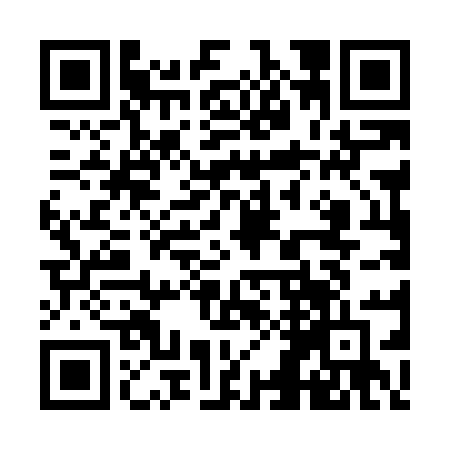 Ramadan times for Cotton Belt, Arkansas, USAMon 11 Mar 2024 - Wed 10 Apr 2024High Latitude Method: Angle Based RulePrayer Calculation Method: Islamic Society of North AmericaAsar Calculation Method: ShafiPrayer times provided by https://www.salahtimes.comDateDayFajrSuhurSunriseDhuhrAsrIftarMaghribIsha11Mon6:076:077:181:124:337:067:068:1712Tue6:066:067:161:114:337:077:078:1813Wed6:046:047:151:114:347:087:088:1814Thu6:036:037:131:114:347:097:098:1915Fri6:026:027:121:114:357:107:108:2016Sat6:006:007:101:104:357:117:118:2117Sun5:595:597:091:104:357:127:128:2218Mon5:575:577:081:104:367:127:128:2319Tue5:565:567:061:094:367:137:138:2420Wed5:545:547:051:094:367:147:148:2521Thu5:535:537:031:094:377:157:158:2622Fri5:515:517:021:084:377:167:168:2723Sat5:495:497:001:084:377:177:178:2824Sun5:485:486:591:084:387:187:188:2925Mon5:465:466:571:084:387:187:188:2926Tue5:455:456:561:074:387:197:198:3027Wed5:435:436:541:074:387:207:208:3128Thu5:425:426:531:074:397:217:218:3229Fri5:405:406:521:064:397:227:228:3330Sat5:395:396:501:064:397:237:238:3431Sun5:375:376:491:064:407:237:238:351Mon5:365:366:471:054:407:247:248:362Tue5:345:346:461:054:407:257:258:373Wed5:325:326:441:054:407:267:268:384Thu5:315:316:431:054:407:277:278:395Fri5:295:296:421:044:417:287:288:406Sat5:285:286:401:044:417:297:298:417Sun5:265:266:391:044:417:297:298:428Mon5:255:256:371:044:417:307:308:439Tue5:235:236:361:034:417:317:318:4410Wed5:215:216:351:034:427:327:328:45